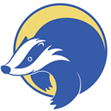 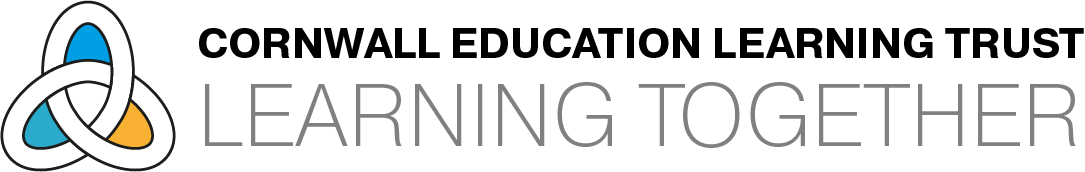 Strategies for supporting pupils with SEND when Writing in lessons.Individual NeedHere’s how we support everyone…Attention Deficit Hyperactivity DisorderStructured lessons that follow The Write Stuff approach will allow children to predict what will happen in a formal sequence with consistent rules and routines that do not differ from one year group to anotherUse actions when retelling storiesIncorporate drama into writing lessons to explore character and plot through experience lessonsAsk children to repeat the instructions to ensure they know what and how to perform a taskEnsure opportunities for paired work / talk partner workFiddle toys and wobble cushions are used to enable movement and to aid concentration AnxietyEnsure consistency with regard to group work – i.e. talk partners are always the samePositive relationship are maintained with regular dialogueGive prior warning if a writing lesson is going to look different from normal or if there will be drama elements involvedPre-teach interventions and conversationsAutism Spectrum DisorderDifferentiate writing tasks to ensure that the child can access and make progressAsk direct ‘closed’ questions through class discussionWhere possible, use visual prompts to aid writingAdopt a consistent approach to writing lessons and avoid drastic changes to the format of a lesson without prior warningGive a clear goal for the content of independent writing and how much is expected by the end of a lessonUse of sand timers, traffic light task progression visuals and Now and Next boards to support understanding of when the task/lesson will be finishedDyslexiaUsing a background other than white when displaying writing (paper based or on interactive whiteboard)Provide coloured over lays in different sizes for readingUsing font size 12 or above on printed sheets Use the following fonts on printed sheets: Sassoon CR Infant in KS1 and Twinkl Cursive Looped in KS2Children have access to their own whiteboard in the session, rather than copying from the class boardDyspraxiaBuild in opportunities to type written workProvide writing slopesProvide scaffold sheets to aid the structure of a piece of writingPencil grips and a wider range of writing tools areexplored to find the most suitable optionOpportunity is given to move around between bursts of learning.Hearing ImpairmentEnsure that the child is able to sit near to the interactive whiteboard and/or the teacherTA to support independent learning to ensure the child knows what to doEnsure that any videos that are shown in writing lessonsare subtitledProvide print outs from the main input in a writing lesson which the child can refer toNew and unfamiliar vocabulary in a text is discussed atthe start of a new sequence of learningToileting IssuesLet the child leave and return to the classroom discreetly and without having to get permission whenever they need the toilet Sit the child close to the door so that they can leave the classroom, discreetlyCognition and Learning ChallengesDifferentiate writing tasks to ensure that the child can access and make progressProvide word mats and vocabulary that are writing genre specificProvide regular ‘check ins’ (mini-plenaries) to ensure that the child understands and is confident in their writingSupport the child to overcome problems withunderstanding instructions and task requirements by using visual timetables and prompt cards with pictures as reminders of the steps needed to complete the taskProvide a word bank, with key vocabulary for the topic/area being studiedProvide key words with pictures/symbols to help with thechild’s memoryProvide planning sheets that involve children drawing pictures to prompt them about each part of their writingKeep PowerPoint slides simple and uncluttered   Speech, Language & Communication NeedsBe prepared to adapt a story or non-fiction text so that the child can understand itProvide lots of supported ‘talk’ opportunities so that ideascan be generated, prior to beginning writing Use signs, symbols and visual timetables to support communicationUse visual displays that can be used to support understandingProvide a visual guide to the lesson, e.g. a check list, or pictures to aid understanding.Tourette SyndromeProvide a list of elements to include in a piece of writing to aid attentionBe aware that a piece of writing may not be fullycompletedEmotional reactions are filtered and we listen and respond with support and understandingChildren are never asked to stop their ticsExperienced TraumaProvide space and time to ‘walk away’ if themes withinstories stir memories & negative emotionsA predictable environment with clear expectations for behaviour is providedVisual ImpairmentProvide thicker pencil/pen that to make it easier to read own writing Ensure that ‘displayed’ texts (stories/vocabulary/text maps) are enlarged and easily visible from anywhere in the classroomEnlarge worksheets to A3 make text easier to readAllow the child to take a break from their work, as this enables them to be visually focused for shorter periods of time and prevents fatigueAllow more time when visually exploring a material andwhen completing a visually challenging taskChildren have access to their own whiteboard in the session, rather than copying from the class board.